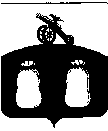 Администрация Бельского района Тверской области ПОСТАНОВЛЕНИЕВ целях реализации Концепции построения и развития аппаратно-программного комплекса (далее-АПК) «Безопасный город», утвержденной распоряжением Правительства Российской Федерации от 3 декабря 2014 года                 № 2446-р, выполнения Плана по построению и развитию регионального сегментааппаратно-программного комплекса технических средств «Безопасный город» в Тверской области на 2015-2016 год,ПОСТАНОВЛЯЮ:1. Утвердить План построения (развития) АПК «Безопасный город» на территории муниципального образования «Бельский район» Тверской области (приложение 1);2. Утвердить Положение о межведомственной рабочей группе МО «Бельский район»  по построению, развитию и эксплуатации АПК «Безопасный город»;3. Контроль за исполнением настоящего постановления оставляю за собой.4. Постановление вступает в силу со дня его подписания.                                                                                                                Приложение 2к постановлению АдминистрацииБельского района от « 28 » 07.2015 г. № 111ПОЛОЖЕНИЕо межведомственной рабочей группе МО «Бельский район»  по построению, развитию и эксплуатации АПК «Безопасный город»Общее положение1.1 Межведомственной рабочей группе МО «Бельский район»  по построению, развитию и эксплуатации АПК «Безопасный город» ( далее- межведомственная рабочая группа) является коллегиальным органом, обеспечивающим взаимодействие  с федеральными органами исполнительной власти, органами исполнительной власти Тверской области, органами местного самоуправления Бельского района, организациями и предприятиями, расположенными на территории  муниципального района (далее- органы и организации), по вопросам построения, развития и эксплуатации аппаратно-программного комплекса  «Безопасный город»         ( далее АПК «Безопасный город»), на территории муниципального района.1.2.Межведомственная рабочая группа в своей деятельности руководствуется Конституцией Российской Федерации, федеральными законами, указами и распоряжениями Президента Российской Федерации, постановлениями и распоряжениями Правительства Российской Федерации, областными законами и иными областными нормативно правовыми актами, а также настоящим Положением.Задачи и функции межведомственной рабочей группы2.1. Основными задачами межведомственной рабочей группы являются:- участие в разработке проекта общей концепции построения и развития АПК «Безопасный город» на территории муниципального района;- рассмотрение в рамках своей компетенции вопросов формирования единого информационного пространства для защиты граждан, критически важных объектов и потенциально-опасных объектов инфраструктуры муниципального района от преступных посягательств и чрезвычайных ситуаций;- участие в разработке проектов единых требований к техническим параметрам сегментов обеспечения безопасности государственных и муниципальных органов и организаций, способствующих интеграции в систему АПК «Безопасный город»;- подготовка предложений по обеспечению функционирования мероприятий, связанных построением, развитием, внедрением  и эксплуатацией АПК «Безопасный город»  на территории муниципального района;- обеспечение взаимодействия органов и организаций по вопросам, связанным с внедрением и развитием   АПК «Безопасный город»  на территории муниципального района;- подготовка предложений по разработке методики, программного и геоинформационного обеспечения, необходимых для профилактики угроз общественной безопасности, обеспечения защищенности    критически важных объектов и потенциально-опасных объектов инфраструктуры муниципального района, с использованием имеющихся баз данных и информационных систем.2.2. На межведомственную рабочую группу возлагаются следующие функции:- координация деятельности и обеспечение в пределах ее компетенции взаимодействия органов и организаций по вопросам совершенствования организации и проведения мероприятий, связанных с функционированием и развитием системы АПК «Безопасный город»  на территории муниципального района;- подготовка предложений по разработке проектов нормативных правовых актов, необходимых для решения вопросов  организации и координации мероприятий по дальнейшему функционированию  и развитию системы АПК «Безопасный город»  на территории муниципального района;- осуществление мониторинга реализации мероприятий муниципальных программ по дальнейшему функционированию  и развитию системы АПК «Безопасный город»  на территории муниципального района, а также анализа результатов реализации указанных мероприятий и выработка соответствующих рекомендаций для органов и организаций по повышению их эффективности;- оценка эффективности мероприятий по дальнейшему функционированию  и развитию системы АПК «Безопасный город»  на территории муниципального района, изучение опыта работы указанных систем в других субъектах Российской Федерации, а также опытных участков систем АПК «Безопасный город»   в пилотных регионах.Порядок формирования и деятельности межведомственнойрабочей группы3.1. Межведомственная рабочая группа формируется в составе руководителя межведомственной рабочей группы, заместителя руководителя межведомственной рабочей группы, секретаря  межведомственной рабочей группы и членов  межведомственной рабочей группы.В состав  межведомственной рабочей группы могут входить представители органов и организаций.3.2. Руководителем межведомственной рабочей группы является председатель КЧС и ОПБ Бельского района.3.3. Порядок работы межведомственной рабочей группы определяется руководителем межведомственной рабочей группы или по его поручению заместителем руководителя межведомственной рабочей группы.3.4. Руководитель межведомственной рабочей группы:- организует работу межведомственной рабочей группы и обеспечивает контроль за  исполнением ее решений;- определяет перечень, сроки и порядок рассмотрения вопросов на заседаниях межведомственной рабочей группы;- организует перспективное и текущее планирование работы межведомственной рабочей группы;- подготавливает доклады Главе  Администрации района по вопросам, входящим в компетенцию межведомственной рабочей группы;- представляет межведомственную рабочую группу при взаимодействии с органами и организациями, ведет с ними переписку.3.5. В отсутствии руководителя межведомственной рабочей группы по его поручению обязанности руководителя межведомственной рабочей группы исполняет заместитель руководителя межведомственной рабочей группы.3.6. Секретарь  межведомственной рабочей группы:- осуществляет мероприятия по планированию деятельности   межведомственной рабочей группы;- организует подготовку и проведение заседаний межведомственной рабочей группы;- организует доведение решений межведомственной рабочей группы до сведения членов межведомственной рабочей группы, а также органов и организаций, реализующих мероприятия, связанные с функционированием системы АПК «Безопасный город»;- осуществляет по поручению руководителя межведомственной рабочей группыконтроль за исполнением решений  межведомственной рабочей группы и поручений руководителя межведомственной рабочей группы;- оформляет протоколы заседаний  межведомственной рабочей группы.3.7. Межведомственная рабочая группа в целях осуществления своих функций имеет право:- взаимодействовать по вопросам, входящим  в компетенцию межведомственной рабочей группы, с соответствующими органами и организациями, получать от них в установленном порядке необходимые материалы и информацию;- заслушивать представителей органов и организаций по вопросам, отнесенных к компетенции межведомственной рабочей группы;- привлекать в установленном порядке к работе межведомственной рабочей группы для осуществления аналитических и экспертных работ научные и иные организации, отдельных специалистов;- создавать рабочие подгруппы по отдельным направлениям деятельности межведомственной рабочей группы.3.8. Деятельность межведомственной рабочей группы осуществляется в соответствии с планом, который ежегодно принимается на заседании межведомственной рабочей группы и утверждается ее руководителем.3.9. заседания межведомственной рабочей группы проводятся в соответствии с планом ее деятельности, но не реже одного раза в квартал. При необходимости по решению руководителя межведомственной рабочей группы могут проводиться внеочередные заседания межведомственной рабочей группы.3.10. Члены межведомственной рабочей группы участвуют в ее заседании без права замены. В случае отсутствия члена межведомственной рабочей группы на заседании он вправе заблаговременно (не позднее чем за 3 дня до даты проведения заседания межведомственной рабочей группы) изложить свое мнение по рассматриваемым вопросам в письменном виде.3.11. Заседание межведомственной рабочей группы считается правомочным, если на нем присутствует не менее двух третей от общего числа членов межведомственной рабочей группы.3.12. Подготовка материалов к заседанию межведомственной рабочей группы осуществляется соответствующими органами и организациями, к ведению которых относятся вопросы повестки дня.3.13.  Решение межведомственной рабочей группы принимается простым большинством голосов присутствующих на заседании межведомственной рабочей группы. В случае равенства голосов решением является голос председательствующего на заседании межведомственной рабочей группы. Решения, принимаемые на заседании межведомственной рабочей группы, оформляются протоколом, который подписывается руководителем межведомственной рабочей группы или его заместителем, председательствующим на заседании  межведомственной рабочей группы. Копия протокола заседания  межведомственной рабочей группы рассылается ее членам.3.14. Решения межведомственной рабочей группы, принятые в пределах ее компетенции, обязательны для исполнения представленными в ней органами и организациями, реализующими мероприятия, связанные с функционированием систем АПК «Безопасный город» на территории муниципального района.3.15. Организационно-техническое.методическое и иное обеспечение деятельности межведомственной рабочей группы осуществляется Администрацией района.3.16. Межведомственная рабочая группа информирует органы и организации, реализующие мероприятия, связанные с функционированием систем АПК «Безопасный город», о принятых решениях путем направления выписки из протокола заседания   межведомственной рабочей группы.28.07.2015 г.г. Белый№ 111Об организации и выполнениимероприятий по построению,внедрению и эксплуатации натерритории муниципальногообразования «Бельский район»аппаратно-программного комплекса«Безопасный город»ГлаваАдминистрацииБельского районаА.И. Титов